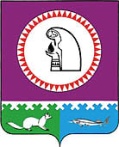 Об утверждении Положения об аттестационной комиссии для  обеспечения проведения аттестации работников муниципального казенного  учреждения «Центр культуры и библиотечного обслуживания»В соответствии с Трудовым кодексом Российской Федерации, постановлением Правительства Ханты-Мансийского автономного округа - Югры от 13.04 2007   № 97-п «Об утверждении Единых рекомендаций по построению отраслевых систем оплаты труда работников государственных учреждений, финансируемых из бюджета Ханты - Мансийского автономного округа - Югры», постановлением Правительства Ханты-Мансийского автономного округа - Югры от 30.03.2012 № 117-п «Об аттестации руководителей государственных учреждений, подведомственных Департаменту культуры Ханты - Мансийского автономного округа - Югры»,постановление администрации сельского поселения малый Атлым от 20 июня 2013 г. №     «Об утверждении Положения о порядке проведения аттестации руководителей и специалистов муниципального учреждения «Центр культуры и библиотечного обслуживания» в целях повышения эффективности работы муниципального казенного  учреждения культуры «Центр культуры и библиотечного обслуживания»:Утвердить прилагаемое Положение об аттестационной комиссии для обеспечения аттестации работников муниципального казенного учреждения культуры «Центр культуры и библиотечного облуживания» (далее - Положение) (приложение №1).2. Утвердить аттестационную комиссию для  обеспечения проведения аттестации работников муниципального казенного  учреждения «Центр культуры и библиотечного облуживания», в соответствии с Положением, утвержденным настоящим постановлением (приложение №2).3. Опубликовать настоящее постановление в газете «Октябрьские вести», и на официальном сайте муниципального образования сельское поселение Малый Атлым.         4. Контроль за выполнением постановления возложить на заместителя главы   Андрушкевич С.И.. Глава  сельского поселения Малый Атлым                                         С.В.ДейнекоПриложение №1к постановлению  администрацииОт 25 июня 2013 года № 134Положение об аттестационной комиссии для обеспечения проведения аттестации работников муниципального казенного учреждения «Центр культуры и библиотечного облуживания»I. Организация работы комиссийАттестационная комиссия для обеспечения  проведения аттестации работников муниципального казенного учреждения культуры «Центр культуры и библиотечного облуживания» (далее аттестационная комиссия) действуют в соответствии  нормативными правовыми актами Российской Федерации, Ханты-Мансийского автономного округа - Югры, нормативными правовыми актами муниципального образования сельскоепоселение  Малый Атлым и  настоящим Положением.1.2. Заседания аттестационной комиссии проводятся на основании распоряжения администрации сельского поселения Малый Атлым о назначении аттестации работников муниципального казенного учреждения культуры «Центр культуры и библиотечного обслуживания».1.3. Аттестационная комиссия работает под руководством председателя. Председатель комиссии:проводит заседания комиссии;распределяет обязанности между членами комиссии;рассматривает обращения работников, связанные с вопросами их аттестации;подписывает протоколы и аттестационные листы;выполняет иные функции, предусмотренные настоящим Положением.Обязанности председателя во время его отсутствия исполняет заместитель председателя комиссии. Секретарь комиссии:осуществляет прием и регистрацию документов работников учреждений на квалификационную категорию;готовит заседания комиссии;занимается подготовкой необходимых для принятия решения документов;оповещает членов комиссии о времени заседания;оформляет протокол заседания комиссии;оформляет и выдает аттестационные листы, выписки из протокола;формирует аттестационные дела.Члены комиссии:участвуют в работе комиссии;при необходимости участвуют в экспертизе аттестационных материалов.1.4. Решение считается принятым, если в голосовании участвовало не менее двух третей состава аттестационной комиссии. При равенстве голосов решение принимается в пользу аттестующегося.При аттестации работника, являющегося членом аттестационной комиссии, аттестуемый в голосовании не участвует.Комиссия вправе разрешить аттестующемуся работнику присутствовать при принятии решения. Решение аттестационной комиссии, принимаемое в присутствии аттестующегося, сообщается ему сразу после голосования.1.5. При аттестации работников аттестационная комиссия может вынести следующие решения:- соответствует занимаемой должности- соответствует занимаемой должности и рекомендуется к включению в кадровый резерв на замещения вакантной должности в порядке должностного роста- соответствует занимаемой должности при улучшении работы и выполнении рекомендаций аттестационной комиссии с прохождением повторной аттестации через год- Не соответствует занимаемой должности1.6. Заседание аттестационной комиссии оформляется протоколом, который подписывается всеми членами аттестационной комиссии, принимавшими участие в голосовании.1.7. Решение аттестационной комиссии по каждому работнику заносится в аттестационный лист и подписывается председателем и секретарем аттестационной комиссии.Аттестационный лист оформляется в двух экземплярах и выдается работнику на руки под роспись. Один экземпляр хранится в деле аттестующегося.1.8. В случае признания работника не соответствующим заявленной квалификационной категории аттестационная комиссия выдает работнику под роспись выписку из протокола с решением аттестационной комиссии, подписанную председателем комиссии и секретарем, заверенную печатью органа, создавшего комиссию.1.9. В отношении каждого аттестующегося работника формируется дело аттестующегося, включающее в себя следующие документы:заявление на аттестацию;представление;экспертные листы;экспертное заключение;квалификационная работа;аттестационный лист (копия).1.10. Дело аттестующегося формируется и хранится в кадровой службе муниципального казенного учреждения культуры «Центр культуры и библиотечного обслуживания», в отношении директора учреждения в кадровой службе учреждения и в кадровой службе администрации сельского поселения Малый Атлым.Приложение №2 к распоряжению  администрации от «25» июня 2013 №134Состав аттестационной комиссииАндрушкевич Светлана Ивановна – председатель комиссииДовжинская Ольга Николаевна – заместитель председателя комиссииСысуева Ирина Юрьевна   - секретарь комиссииЧлены комиссии:Винарь Анна Евгеньевна – главный специалист по юридическим вопросамПашук Нина Владимировна – директор муниципального казенного учреждения культуры «Центр культуры и библиотечного обслуживания»Забувайло Ираида Павловна – депутат районной Думы (по согласованию)Тутынин Александр Сергеевич – председатель молодежного совета при Главе администрации сельского поселения Малый Атлым ( по согласованию)Брезгина Ольга Петровна – заведующая отделом  культуры администрации Октябрьского района ( по согласованию)Качубей Александр Петрович – заместитель главы ( по согласованию)Колташкова Полина Александровна – главный специалист по жизнеобеспечению с. Большой Атлым ( по согласованию)АДМИНИСТРАЦИЯ СЕЛЬСКОГО ПОСЕЛЕНИЯ МАЛЫЙ АТЛЫМОктябрьского районаХанты – Мансийского автономного округа - ЮгрыПОСТАНОВЛЕНИЕ01АДМИНИСТРАЦИЯ СЕЛЬСКОГО ПОСЕЛЕНИЯ МАЛЫЙ АТЛЫМОктябрьского районаХанты – Мансийского автономного округа - ЮгрыПОСТАНОВЛЕНИЕ01АДМИНИСТРАЦИЯ СЕЛЬСКОГО ПОСЕЛЕНИЯ МАЛЫЙ АТЛЫМОктябрьского районаХанты – Мансийского автономного округа - ЮгрыПОСТАНОВЛЕНИЕ01АДМИНИСТРАЦИЯ СЕЛЬСКОГО ПОСЕЛЕНИЯ МАЛЫЙ АТЛЫМОктябрьского районаХанты – Мансийского автономного округа - ЮгрыПОСТАНОВЛЕНИЕ01АДМИНИСТРАЦИЯ СЕЛЬСКОГО ПОСЕЛЕНИЯ МАЛЫЙ АТЛЫМОктябрьского районаХанты – Мансийского автономного округа - ЮгрыПОСТАНОВЛЕНИЕ01АДМИНИСТРАЦИЯ СЕЛЬСКОГО ПОСЕЛЕНИЯ МАЛЫЙ АТЛЫМОктябрьского районаХанты – Мансийского автономного округа - ЮгрыПОСТАНОВЛЕНИЕ01АДМИНИСТРАЦИЯ СЕЛЬСКОГО ПОСЕЛЕНИЯ МАЛЫЙ АТЛЫМОктябрьского районаХанты – Мансийского автономного округа - ЮгрыПОСТАНОВЛЕНИЕ01АДМИНИСТРАЦИЯ СЕЛЬСКОГО ПОСЕЛЕНИЯ МАЛЫЙ АТЛЫМОктябрьского районаХанты – Мансийского автономного округа - ЮгрыПОСТАНОВЛЕНИЕ01АДМИНИСТРАЦИЯ СЕЛЬСКОГО ПОСЕЛЕНИЯ МАЛЫЙ АТЛЫМОктябрьского районаХанты – Мансийского автономного округа - ЮгрыПОСТАНОВЛЕНИЕ01АДМИНИСТРАЦИЯ СЕЛЬСКОГО ПОСЕЛЕНИЯ МАЛЫЙ АТЛЫМОктябрьского районаХанты – Мансийского автономного округа - ЮгрыПОСТАНОВЛЕНИЕ0125062  июня 2013 г.                        №__134__              с. Малый Атлым              с. Малый Атлым              с. Малый Атлым              с. Малый Атлым              с. Малый Атлым              с. Малый Атлым              с. Малый Атлым              с. Малый Атлым              с. Малый Атлым              с. Малый Атлым